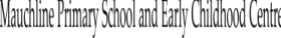 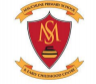 Virtual Parent Council Meeting Agenda ( via Zoom) Monday 8th February 2021 Attendees: Lorna Donnelly,Christina Palmer,Kirsty McCrindle, Lorraine Dougan, Cara Philips, Clare Rutherford, Jillian Connelly, Maria Mckell, Emma Robertson, Lisa Sloan Apologies: Cheryl Crawford, Hazel Cousar, Laura Duckworth, Helen Donnelly, Claus Lohmar NO.TITLE OF ITEM ITEM1. WELCOME & APOLOGIES2. MINUTE OF PREVIOUS MEETING Minutes agreed as accurate3. MATTERS ARISING The E.C.C are conducting calls to pupils every fortnight and communicating through the school blog. These can be done weekly where required. Due to the amount of funds we currently have in the bank it has been discussed that the funds be used before the end of the school year to ensure that the pupils in primary 7 and E.C.C that will be leaving the school, also get the benefit of the money they helped raise. The parent council will speak to the Student Council to discuss ways in which the funds can best be used.4. HT REPORT FM Announcement At this stage the announcement is just a plan and won’t be confirmed until 16th February. I do not have any more information at this stage and we are awaiting further guidance. I do know that staff testing will go ahead and that the first deliveries of test kits for staff to schools and to ECCs attached to schools will take place from Monday 8th of February. If schools reopen to ECC-P3 then the school day will run as per previous times, as the ‘in-school provision’ will still be provided for the children of keyworkers for P4-P7. P3 and P3/4 provision will be supported by Mrs Norman, Miss Clark, Mr Paton (Covid recovery teacher) and Mrs McKinlay (Principal Teacher). There will also be a full time classroom assistant, Mrs Stewart, allocated to the P3 children. Mrs Norman, Mrs McKinlay, Mr Paton and Mrs Stewart will oversee the P3 children from the most-part. This will allow Miss Clark to support her P4 who will still be accessing remote learning. Mrs McKinlay will over-see this and support accordingly. In school provision We have a busy provision. Over 60 registered but parents and carers are accessing it appropriately and only as they need, helping to keep daily numbers at around 30 children. ECC Update ● All children in the ECC are having weekly wellbeing calls with their key workers and this has been an effective method of weekly communication for the early years children ● All parents and carers in the ECC have been involved in telephone conversations to review and update Care Plans. ● Good engagement with families.Consulting with parents, carers and children In brief feedback from questionnaires. Parents feedback: ● On average 1/3 of parents from each class responded. ● Overall most parents felt the school was getting it right in terms of the question we asked, which were: o Number of tasks set o Feedback o Easy to understand tasks o Motivated children o Feeling supported by school/ teacher ● Very few parents were unhappy. These parents had unrealistic expectations of what could be offered by us and were looking for live streams of lessons all day. ● Parents were looking for some face-to-face live interactions for P1 and P2. ● P1 and P2 parents looking for paper packs as finding on-line engagement tricky for younger children. Action: ✔ Paper packs provided to supplement P1 and P2 work. ✔ Learning Packs for P1 to support Learning Remotely. ✔ Vscene set up. Children’s feedback: ● On average ½ of children responded in P1, P2 and P7. ● There was a low response in all other classes. ● Overall most children felt the school was getting it right in terms of the question we asked, which were: o Number of tasks set o Feedback o Easy to understand tasks o Motivated children o Feeling supported by school/ teacher Action: ✔ Teachers building in more face-to-face sessions to support learning. Parent Blether Parent Blether was cancelled due to lack of interest. Only two parents signed up for this. Staffing o Mrs Strachan, Senior Clerical, remains absent. o Miss Alyson McJannet, Mrs Hayley Ferguson and Mrs Jen Slater are absent from the ECC. o Nicole Dean appointed on temporary basis to cover Lisa Mathieson’s maternity leave. o We are interviewing next shortly for a Temporary ELCP-maternity cover for AMcJannet. Fundraising We were supported by Barclay’s Bank during our enterprise project and they have donated £700 to match the amount the supported to raise. This is going to be used to purchase a new Nessy Reading and Spelling licence for next year. This is approx. £1,100 for 200 licences. Questions from Parent Council 1. Parent Survey 1. What were the common themes? 2. What changes/new things happening from school as a result? Answered in feedback above 2. Are teachers doing well-being check in’s or well-being calls? Yes. We are doing these via vscene. Teams chats and phone calls. Some families are in regular email communication with teachers and this is also wellbeing support for the family. 3. Is Mauchline Primary monitoring the learning of individual pupils and following up where work not being completed to find out why and what additional support can be given. Yes. We are monitoring engagement and have made contact with those who appear to not be engaging. Due to every family have it’s own unique set of circumstances we have offered a variety of support to help them support their child’s remote learning the best they can.It is difficult to monitor the true depth of learning as some children will be getting a lot of support at home, some will get some support and some will have limited support. It again comes down to what each family is able to offer in terms of supporting remote learning. 4. Are teachers giving feedback on work? Yes. This is being given as appropriate to the age and stage of the child. It is being given via email to parents where the children are younger, teams chat and live teams discussions. AOCB We will put out another parent and child survey at the end of February to take a fresh look at the remote learning, Ms Dougan would like to thank the Parent Council for their support and offers of help over this second lock down.6. TREASURER'S REPORT Current balance is £1974.23. Monies out were £130.56 on Film goodie bags, £99.42 on Christmas party bags £473.19 was paid out for the Christmas Santa Project. The project brought in £725 so profit was £251.82.7. SUB GROUP ACTION REPORTS Xmas Group The Christmas Santa Project was very hard work and very stressful however the kids very much enjoyed this. A total of 152 letters went out. Due to the workload this may not be feasible to be done every year so a different project may be required. Fundraising Group A few different suggestions were given regarding how we will raise funds this year due to restrictions. Easy Fundraising, a step challenge and ‘march in March’ are all possibilities. The school garden will also be something to be looked at in regards to donating items or funds. Lorraine will speak to the pupils involved and arrange for a PC member to be invited to the group online chat. A dedicated fundraising sub group will be arranged when we know what we will be working on.8. AOCB We will look at the possibility of adding Parent Forum questions on to Twitter or possibly Instagram as a means of communicating info. Due to time constraints for parents managing social media or attending online chats may not be suitable. Further discussion may be required to get a viable option on this. Lorna will send details out regarding a chat for fundraising.9. DATE OF NEXT MEETING Monday March 8th @ 7pm Via zoom.